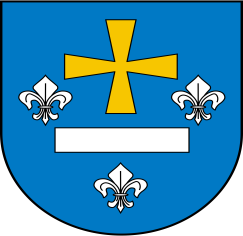 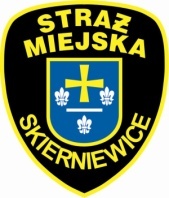  							Skierniewice, dnia…………………….………………………………………           nazwisko i imię……………………………………………………………………………...                 Adres                                                                                           Straż Miejska w Skierniewicach                                                                                              Biuro Strefy Płatnego Parkowania                                                                  ul. Senatorska 10                                                                       96-100 SkierniewiceWNIOSEK O WYDANIE ABONAMENTU DLA MIESZKAŃCA/WŁAŚCICIELA NIERUCHOMOŚCIWnioskuję  o wydanie abonamentu:             30 dniowy*                             Roczny*    od dnia …………………. do.dnia ……..……………… uprawniającego do postoju samochodu marki …………………….……… nr rejestracyjny ……...…..………………. w obrębie Strefy Płatnego Parkowania w Skierniewicach. 								……………………………………								       podpis wnioskującegowłaściwe zaznaczyć XPotwierdzenie wydającego abonament:Wydano abonament nr: …….………………………  Termin ważności: od  dnia ……………………do dnia …………………................................................data i podpis wydającego abonamentPotwierdzam odbiór abonamentu: ………………………………………………				                       data i podpis odbierającegoAbonament 30 dniowy - do zapłaty – 150,00zł.*Abonament roczny – do zapłaty – 1000,00 zł.*KLAUZULA INFORMACYJNANa podstawie art. 13 Rozporządzenia Parlamentu Europejskiego i Rady (UE) 2016/679 z dnia 27 kwietnia 2016 r. w sprawie ochrony osób fizycznych w związku z przetwarzaniem danych osobowych i w sprawie swobodnego przepływu takich danych oraz uchylenia dyrektywy 95/46/WE (ogólne rozporządzenie o ochronie danych), publ. Dz. Urz. UE L Nr 119, s. 1 informujemy, iż: Administratorem Pani/Pana danych osobowych jest Straż Miejska w Skierniewicach  (ul. Senatorska 10, 96-100 Skierniewice, telefon kontaktowy: 46 833 37 79).W sprawach z zakresu ochrony danych osobowych mogą Państwo kontaktować się z Inspektorem Ochrony Danych pod adresem e-mail: p.kowalski@um.skierniewice.pl. Dane osobowe będą przetwarzane w celu realizacji obowiązków prawnych ciążących na Administratorze.Dane osobowe będą przetwarzane przez okres niezbędny do realizacji ww. celu z uwzględnieniem okresów przechowywania określonych w przepisach odrębnych, w tym przepisów archiwalnych.Podstawą prawną przetwarzania danych jest art. 6 ust. 1 lit. c) ww. Rozporządzenia.Odbiorcami Pani/Pana danych będą podmioty, które na podstawie zawartych umów przetwarzają dane osobowe w imieniu Administratora.Osoba, której dane dotyczą ma prawo do:dostępu do treści swoich danych oraz możliwości ich poprawiania, sprostowania, ograniczenia przetwarzania, a także - w przypadkach przewidzianych prawem - prawo do usunięcia danych i prawo do wniesienia sprzeciwu wobec przetwarzania Państwa danych, wniesienia skargi do organu nadzorczego w przypadku gdy przetwarzanie danych odbywa się z naruszeniem przepisów powyższego rozporządzenia tj. Prezesa Ochrony Danych Osobowych, ul. Stawki 2, 00-193 Warszawa.Ponadto informujemy, iż w związku z przetwarzaniem Pani/Pana danych osobowych nie podlega Pan/Pani decyzjom, które się opierają wyłącznie na zautomatyzowanym przetwarzaniu, w tym profilowaniu, o czym stanowi art. 22 ogólnego rozporządzenia o ochronie danych osobowych.OŚWIADCZENIE WNIOSKODAWCYOświadczam, że zapoznałam(em) się z treścią informacji zawartej w klauzuli informacyjnej, rozumiem jej treść i jestem świadoma(y) swoich uprawnień w zakresie ochrony moich danych osobowych, co potwierdzam własnoręcznym podpisem......................................., dn. ..............................                                                 ...............................................                             (miejscowość, data)                                                                           CZYTELNY PODPIS